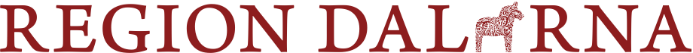 Minnesanteckningar RUG missbruk/beroende 2019-03-04Tid: 4 mars 13.15 – 14.30Plats:  	Region Dalarna, FalurummetNärvarande: Sten Eriksson, Region Dalarna, Jonas Hopfgarten, Region Dalarna, Marie Edbom, Mora kommun, Mats Carlsson, Region Dalarna, Susanna Berglund, Region Dalarna, Therese Olsson, Region Dalarna, Ulf Kassfeldt, Högskolan, Dalarna, Ann-Marie Mohlin, Säters kommun.Frånvarande: Ewa Kjell, Borlänge kommun, Helen Solarfs, Leksands kommun, Veronica Ower, Malungs kommun, Ulrika Andersson, Länsstyrelsen, Magnus Sjödén, Polisen, Linn Leksell, Smedjebackens kommun och Carina Frelin, Region Dalarna.Fastställande av dagordningGodkännes läggs till handlingarnaFöregående minnesanteckningGodkännes läggs till handlingarnaArbetet med flödesanalys, unga/unga vuxna, revidering samverkansöverenskommelse och vårdprogram.Sten rapporterar om det pågående arbetet inom de olika delarna.En remiss gällande orosanmälan har skickats ut till RUG och kontaktpersoner RUG med svar senast 25 mars. Handlingen bifogas.I utskicket av remissen gavs följande information: Arbetsgruppen som har i uppdrag att se över flödesschema gällande LVM, Frivillig vård och LARO har på förslag att bifogad information gällande orosanmälan ska biläggas det reviderade vårdprogrammet.Det är viktigt att ni läser igenom och kommer med eventuella synpunkter till undertecknad senast 25 mars 2019.RUG beslutar att arbetsgruppen Flödesanalys får lämna redovisning av sitt uppdrag direkt till Länschefsnätverket. Läget TN-platser.Tidsplan ombyggnader klart under denna vecka. Mora och Avesta igång 1/2.I övrigt se minnesanteckningar från 21/1-19.Styrgruppen TN-platser har möte 6 mars.RUG anser också att det är bättre att använda benämningen LOB-platser i stället för TN-platser.  Detta för att undvika missförstånd för vilka dessa platser är avsedda. Regional utbildare ASIIngen intresseanmälan har inkommit och Högskolan upphör med all metodutbildning from hösten 2019.RUG anser att Högskolan måste ha fortsatt ansvar för metodutbildning och däribland ASI. Detta är en grundförutsättning för att personalen får den utbildning och kompetensutveckling som behövs för att utföra sitt arbete. Om detta inte sker kommer de som söker hjälp/stöd att riskera få sämre insatser och vård.RUG vill att frågan behandlas på Länschefsnätverket.SMADITRUG godkänner att Ulrika Andersson, Sten Eriksson och Magnus Sjödén slutför denna fråga.SUDUlf informerar: Under veckan kommer Högskolan att erbjuda en person verksamhetsledartjänst efter Eva Hämberg.Innehållet i tjänsten processas för närvarande.Information från RegionenSten informera om att tjänsten som avdelningschef för Hälsa och Välfärd är tillsatt. Den som erhållit tjänsten är Tanja Mårtensson, nuvarande förbundschef för Nedan Siljans samordningsförbund (FINSAM).Övriga frågorSten informerar om att han ska delta i MILK-möte 11 – 12 mars i Stockholm.8.. Avslutning och nästa möte 13 maj  2019 13.15 – 16.00HandläggareSten Eriksson023-77 70 55sten.eriksson@regiondalarna.seMinnesanteckningarMinnesanteckningarSida1(2)HandläggareSten Eriksson023-77 70 55sten.eriksson@regiondalarna.seDatum2019-03-04HandläggareSten Eriksson023-77 70 55sten.eriksson@regiondalarna.seSten ErikssonUtvecklingsledareHälsa och välfärd